ANSCHUSSPROTOKOLL
(je beschossenem Stück eine Meldung)ANSCHUSSPROTOKOLL
(je beschossenem Stück eine Meldung)ANSCHUSSPROTOKOLL
(je beschossenem Stück eine Meldung)ANSCHUSSPROTOKOLL
(je beschossenem Stück eine Meldung)ANSCHUSSPROTOKOLL
(je beschossenem Stück eine Meldung)ANSCHUSSPROTOKOLL
(je beschossenem Stück eine Meldung)ANSCHUSSPROTOKOLL
(je beschossenem Stück eine Meldung)ANSCHUSSPROTOKOLL
(je beschossenem Stück eine Meldung)ANSCHUSSPROTOKOLL
(je beschossenem Stück eine Meldung)ANSCHUSSPROTOKOLL
(je beschossenem Stück eine Meldung)Stand-Nr.:Uhrzeit der Schussabgabe:Uhrzeit der Schussabgabe:Anzahl der Schüsse:Anzahl der Schüsse:Anzahl der Schüsse:Anzahl der Schüsse:Datum:Datum:Name des Schützen:Name des Schützen:Name des Schützen:Name des Schützen:Telefon-Nr. des Schützen:Telefon-Nr. des Schützen:Telefon-Nr. des Schützen:Telefon-Nr. des Schützen:Kontrollsuche ⃝Kontrollsuche ⃝Nachsuche ⃝Anzahl der vom Standinsgesamt beschossenen Stücke:Anzahl der vom Standinsgesamt beschossenen Stücke:Anzahl der vom Standinsgesamt beschossenen Stücke:Anzahl der vom Standinsgesamt beschossenen Stücke:Anzahl der vom Standinsgesamt beschossenen Stücke:Kaliber/
Geschoss:Kaliber/
Geschoss:Beschossene Wildart (mit Angabe der Altersklasse; bei Schwarzwild geschätztes Gewicht):Beschossene Wildart (mit Angabe der Altersklasse; bei Schwarzwild geschätztes Gewicht):Beschossene Wildart (mit Angabe der Altersklasse; bei Schwarzwild geschätztes Gewicht):Beschossene Wildart (mit Angabe der Altersklasse; bei Schwarzwild geschätztes Gewicht):Beschossene Wildart (mit Angabe der Altersklasse; bei Schwarzwild geschätztes Gewicht):Beschossene Wildart (mit Angabe der Altersklasse; bei Schwarzwild geschätztes Gewicht):Beschossene Wildart (mit Angabe der Altersklasse; bei Schwarzwild geschätztes Gewicht):Beschossene Wildart (mit Angabe der Altersklasse; bei Schwarzwild geschätztes Gewicht):Beschossene Wildart (mit Angabe der Altersklasse; bei Schwarzwild geschätztes Gewicht):Beschossene Wildart (mit Angabe der Altersklasse; bei Schwarzwild geschätztes Gewicht):Beschossene Wildart (mit Angabe der Altersklasse; bei Schwarzwild geschätztes Gewicht):Beschossene Wildart (mit Angabe der Altersklasse; bei Schwarzwild geschätztes Gewicht):Beschossene Wildart (mit Angabe der Altersklasse; bei Schwarzwild geschätztes Gewicht):Beschossene Wildart (mit Angabe der Altersklasse; bei Schwarzwild geschätztes Gewicht):Beschossene Wildart (mit Angabe der Altersklasse; bei Schwarzwild geschätztes Gewicht):Beschossene Wildart (mit Angabe der Altersklasse; bei Schwarzwild geschätztes Gewicht):Beschossene Wildart (mit Angabe der Altersklasse; bei Schwarzwild geschätztes Gewicht):Beschossene Wildart (mit Angabe der Altersklasse; bei Schwarzwild geschätztes Gewicht):Beschossene Wildart (mit Angabe der Altersklasse; bei Schwarzwild geschätztes Gewicht):Beschossene Wildart (mit Angabe der Altersklasse; bei Schwarzwild geschätztes Gewicht):Beschossene Wildart (mit Angabe der Altersklasse; bei Schwarzwild geschätztes Gewicht):Beschossene Wildart (mit Angabe der Altersklasse; bei Schwarzwild geschätztes Gewicht):Beschossene Wildart (mit Angabe der Altersklasse; bei Schwarzwild geschätztes Gewicht):Beschossene Wildart (mit Angabe der Altersklasse; bei Schwarzwild geschätztes Gewicht):Beschossene Wildart (mit Angabe der Altersklasse; bei Schwarzwild geschätztes Gewicht):Beschossene Wildart (mit Angabe der Altersklasse; bei Schwarzwild geschätztes Gewicht):Beschossene Wildart (mit Angabe der Altersklasse; bei Schwarzwild geschätztes Gewicht):Beschossene Wildart (mit Angabe der Altersklasse; bei Schwarzwild geschätztes Gewicht):Beschossene Wildart (mit Angabe der Altersklasse; bei Schwarzwild geschätztes Gewicht):Beschossene Wildart (mit Angabe der Altersklasse; bei Schwarzwild geschätztes Gewicht):Kam das Stück alleine oder im Familienverband? (geschätzte Stückzahl):Kam das Stück alleine oder im Familienverband? (geschätzte Stückzahl):Kam das Stück alleine oder im Familienverband? (geschätzte Stückzahl):Kam das Stück alleine oder im Familienverband? (geschätzte Stückzahl):Kam das Stück alleine oder im Familienverband? (geschätzte Stückzahl):Kam das Stück alleine oder im Familienverband? (geschätzte Stückzahl):Kam das Stück alleine oder im Familienverband? (geschätzte Stückzahl):Kam das Stück alleine oder im Familienverband? (geschätzte Stückzahl):Kam das Stück alleine oder im Familienverband? (geschätzte Stückzahl):Kam das Stück alleine oder im Familienverband? (geschätzte Stückzahl):Kam das Stück alleine oder im Familienverband? (geschätzte Stückzahl):Kam das Stück alleine oder im Familienverband? (geschätzte Stückzahl):Kam das Stück alleine oder im Familienverband? (geschätzte Stückzahl):Kam das Stück alleine oder im Familienverband? (geschätzte Stückzahl):Kam das Stück alleine oder im Familienverband? (geschätzte Stückzahl):Kam das Stück alleine oder im Familienverband? (geschätzte Stückzahl):Kam das Stück alleine oder im Familienverband? (geschätzte Stückzahl):Kam das Stück alleine oder im Familienverband? (geschätzte Stückzahl):Kam das Stück alleine oder im Familienverband? (geschätzte Stückzahl):Kam das Stück alleine oder im Familienverband? (geschätzte Stückzahl):Kam das Stück alleine oder im Familienverband? (geschätzte Stückzahl):Kam das Stück alleine oder im Familienverband? (geschätzte Stückzahl):Kam das Stück alleine oder im Familienverband? (geschätzte Stückzahl):Kam das Stück alleine oder im Familienverband? (geschätzte Stückzahl):Kam das Stück alleine oder im Familienverband? (geschätzte Stückzahl):Kam das Stück alleine oder im Familienverband? (geschätzte Stückzahl):Kam das Stück alleine oder im Familienverband? (geschätzte Stückzahl):Kam das Stück alleine oder im Familienverband? (geschätzte Stückzahl):Kam das Stück alleine oder im Familienverband? (geschätzte Stückzahl):Kam das Stück alleine oder im Familienverband? (geschätzte Stückzahl):Stellung des Wildes beim Schuss - vermutlichen Sitz der Kugel mit "X" kennzeichnen:Stellung des Wildes beim Schuss - vermutlichen Sitz der Kugel mit "X" kennzeichnen:Stellung des Wildes beim Schuss - vermutlichen Sitz der Kugel mit "X" kennzeichnen:Stellung des Wildes beim Schuss - vermutlichen Sitz der Kugel mit "X" kennzeichnen:Stellung des Wildes beim Schuss - vermutlichen Sitz der Kugel mit "X" kennzeichnen:Stellung des Wildes beim Schuss - vermutlichen Sitz der Kugel mit "X" kennzeichnen:Stellung des Wildes beim Schuss - vermutlichen Sitz der Kugel mit "X" kennzeichnen:Stellung des Wildes beim Schuss - vermutlichen Sitz der Kugel mit "X" kennzeichnen:Stellung des Wildes beim Schuss - vermutlichen Sitz der Kugel mit "X" kennzeichnen:Stellung des Wildes beim Schuss - vermutlichen Sitz der Kugel mit "X" kennzeichnen: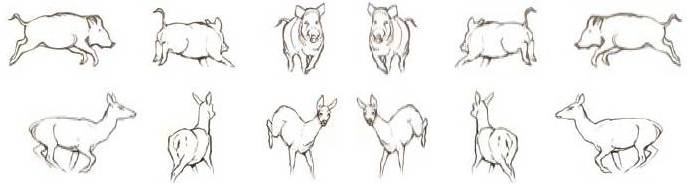 Anschuss mit "X", Fluchtrichtung mit Pfeil und Blickrichtung (markanter Punkt) einzeichnen und mit Ansteller bzw. Nachsuchenführer absprechenAnschuss mit "X", Fluchtrichtung mit Pfeil und Blickrichtung (markanter Punkt) einzeichnen und mit Ansteller bzw. Nachsuchenführer absprechenAnschuss mit "X", Fluchtrichtung mit Pfeil und Blickrichtung (markanter Punkt) einzeichnen und mit Ansteller bzw. Nachsuchenführer absprechenAnschuss mit "X", Fluchtrichtung mit Pfeil und Blickrichtung (markanter Punkt) einzeichnen und mit Ansteller bzw. Nachsuchenführer absprechenAnschuss mit "X", Fluchtrichtung mit Pfeil und Blickrichtung (markanter Punkt) einzeichnen und mit Ansteller bzw. Nachsuchenführer absprechenAnschuss mit "X", Fluchtrichtung mit Pfeil und Blickrichtung (markanter Punkt) einzeichnen und mit Ansteller bzw. Nachsuchenführer absprechenAnschuss mit "X", Fluchtrichtung mit Pfeil und Blickrichtung (markanter Punkt) einzeichnen und mit Ansteller bzw. Nachsuchenführer absprechenWas wurde gefundenWas wurde gefundenWas wurde gefunden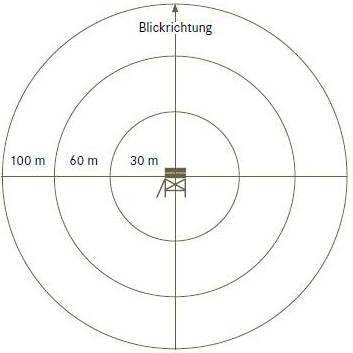 ⃝⃝Schweiß⃝⃝Schnitthaar⃝⃝Gewebe⃝⃝Knochen⃝⃝KugelrissSonstiges:Sonstiges:Sonstiges:Schusszeichen:Schusszeichen:Schusszeichen:Wurde das Stück nach dem Schuss von Hunden verfolgt?Wurde das Stück nach dem Schuss von Hunden verfolgt?Wurde das Stück nach dem Schuss von Hunden verfolgt?Wurde das Stück nach dem Schuss von Hunden verfolgt?Wurde das Stück nach dem Schuss von Hunden verfolgt?Wurde das Stück nach dem Schuss von Hunden verfolgt?Bemerkungen:Bemerkungen:Bemerkungen:Bemerkungen:Bemerkungen:Bemerkungen:Bemerkungen:Bemerkungen:Bemerkungen:Bemerkungen:Bemerkungen:Bemerkungen:Bemerkungen:Bemerkungen:Bemerkungen:Bemerkungen:Bemerkungen:Bemerkungen:Bemerkungen:Bemerkungen:Bemerkungen:Bemerkungen:Bemerkungen:Bemerkungen:Bemerkungen:Bemerkungen:Bemerkungen:Bemerkungen:Bemerkungen:Bemerkungen: